Конфигурация: Бухгалтерия предприятия, редакция 3.0 (3.0.53.39)Необходимые доработки:1. Создать форму «Состав комиссии (Списание из эксплуатации)» со следующими реквизитами:ДатаПредседатель комиссии (таблица с колонками: Должность, Работник Организации)Члены комиссии (таблица с колонками: Должность, Работник Организации)В таблицах колонка Работник Организации заполняется пользователем из соответствующего справочника (Физическое лицо), колонка Должность заполняется значением доп. реквизита «Должность» соответствующего элемента справочника «Физические лица».Введенные в эту форму данные актуальны с даты, указанной в реквизите Дата, до следующего ввода данных в эту форму.В конфигурации уже существует аналогичная форма, можно взять ее за основу.2. Обеспечить заполнение состава комиссии при создании печатной формы «Акт на списание МБ-8» из документа «Списание материалов из эксплуатации» следующим образом:Председатель комиссии: Должность – Реквизит «Должность» табличной части «Председатель комиссии» формы «Состав комиссии (Списание из эксплуатации)»Сотрудник – Реквизит «Сотрудник» табличной части «Председатель комиссии» формы «Состав комиссии (Списание из эксплуатации)»Члены комиссии:Должность – Реквизит «Должность» табличной части «Члены комиссии» формы «Состав комиссии (Списание из эксплуатации)»Сотрудник – Реквизит «Сотрудник» табличной части «Члены комиссии» формы «Состав комиссии (Списание из эксплуатации)»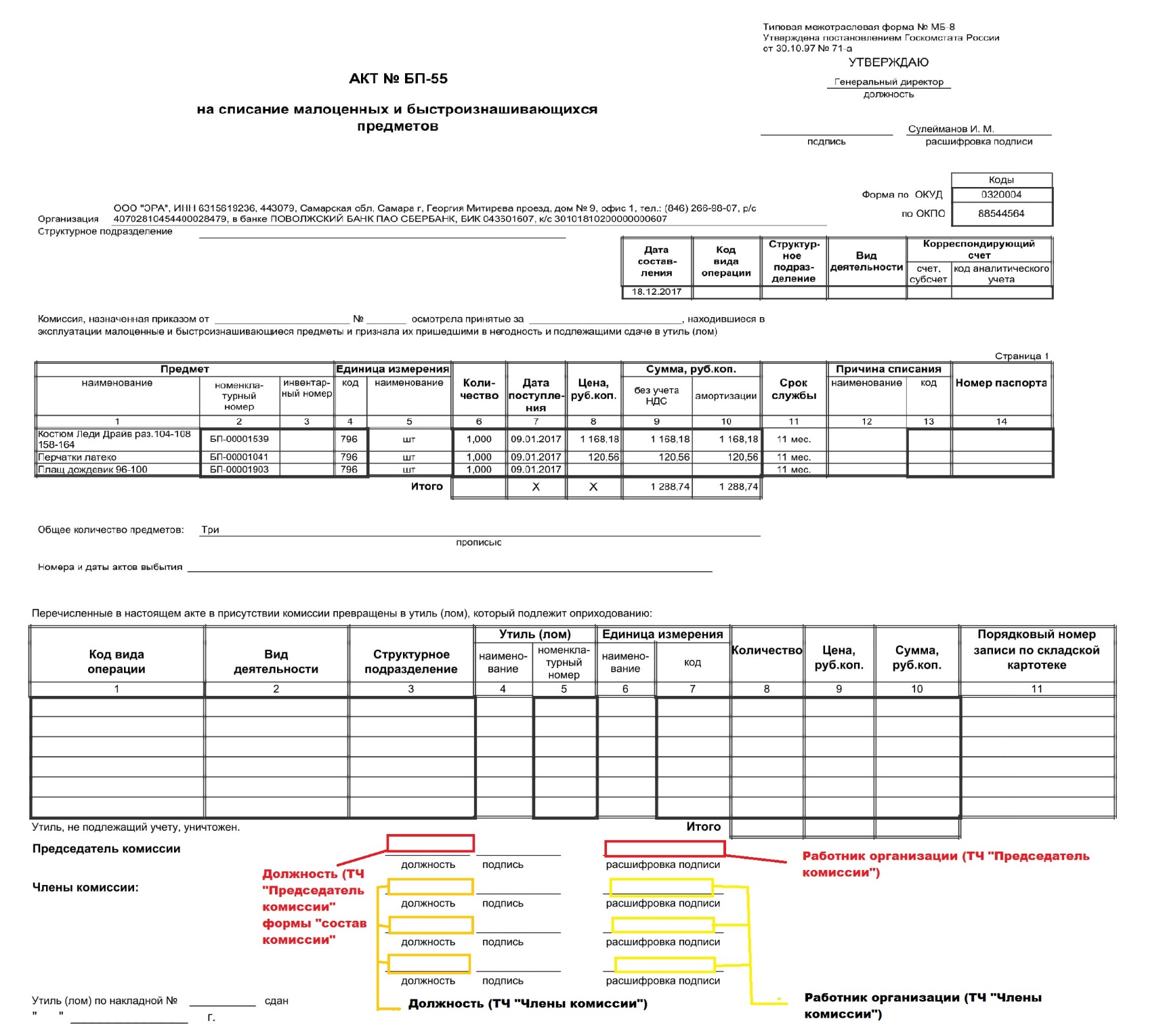 